Муниципальное бюджетное дошкольное образовательное учреждениеДетский сад «Теремок» п.УральскийМузыкальная сказка «Серая шейка»по мотивам одноимённой сказки Д.Мамина-СибирякаАвтор сценария в стихах Н. Зарицкая, Л. Тиунова (участие в конкурсе «Театральная осень»)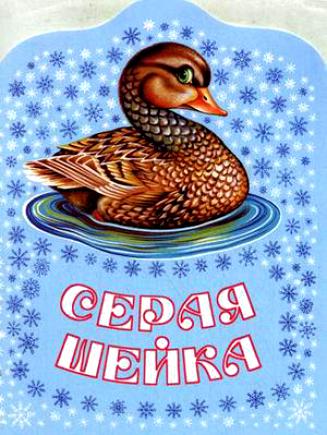 подготовиламузыкальный руководительТиунова Лидия Леонидовнап.Уральский, 2013Цель:- Через музыкально-литературные образы повлиять на формирование и развитие нравственных качеств и развитие духовного мира детей. - Содействовать расцвету творческого воображения детей. - Закрепить коммуникативные навыки детей: умение выразить ясно для окружающих свою мысль, намерение, эмоцию, способность понимать, что от тебя хотят другие. - Увлечь, заинтересовать творческой работой всех детей в группе, независимо от уровня развития речи, координации, музыкальных способностей. - Стимулировать психические функции- внимание, память, речь, восприятие. Действующие лица:Сказочница — Манихина Е.В.,Дети — Долганов Саша, Гуркова Вика (гр.№9)Лиса — Паршакова Лиза (гр.№9)Мама-Утка — Смирнова О.В.Серая Шейка — Маркелова Вика (гр.№6)Уточки — Рафикова Амина, Харина Даша (гр.№6)Зайчик — Салимуллин Рамиль (гр.№8)Осенние листья — Андреева Диана, Печерица Анита, Ратегова Карина, Широкова Настя (гр.№4)Снежинки — Гуляева Ангелина, Каменева Влада, Косых Софья, Баклушина Вика (гр.№8) Весна — Безматерных Н.В.Ручейки — Буракова Катя, Новикова Лена, Новикова Вика, Акбашева Эвелина, Друзь Настя (гр.№7) Губина Вера, Московая Алиана, Шульц Илона (гр.№9) Музыкальный репертуар:Начало сказкиЗвуки окружающего мира - птичий пересвист соловья Звуки окружающего мира - гуси и уткиВход Уточек  - «Утки идут на речку», муз. Д.Львова-КомпанейцаПесня «Уточки», муз. С.Соснина, сл. П.СинявскогоПесня Лисы Песня Зайчика, сл. и муз. М.КрасеваТанец «Мама» с платочками Музыка - «Октябрь», муз.П.ЧайковскогоТанец снежинок  - песня «Серебристые снежинки» Музыка  - «Зима», муз. А.ВивальдиТанец «Весна и весенние ручейки» на песню «Весну звали» Музыка - «Весна», муз. Г.СвиридоваЗаключительная песня  и танец «Кораблик детства» или «Милые взрослые»Атрибуты: деревья, кусты, озеро, платочки для танца, весенняя, летняя, осенняя, зимняя декорацииЗвучит сказочная музыка, входит бабушка-сказочница со спицами и клубочком, садится на кресло. После заходят девочка с мальчиком и подходят к бабушке.  1-й реб: Расскажи нам бабушка сказку,               Расскажи нам про снег и салазки!2-й реб.: Ты поведай нам про жару,                 Про слонов или про кенгуру!1-й реб.: Мы спокойно будем сидеть,                Надоело нам прыгать и петь.2-й реб.: Расскажи, а мы помолчим,                И с тобою рядком посидим.Сказочница: Надоело вам прыгать и петь ?                        Захотели со мной посидеть?                        Что же, слушайте долгий рассказ,                        Я начало припомню сейчас.На сцене весенняя декорацияСказочница: А начну я с весны, что тепло                        И добро принесла в село.                        Птицы из дальних стран прилетели                        И на веточках звонко запели.Звучат звуки окружающего мира – птичий пересвист соловьяСказочница: Слышите, нет этой песни звончей -                        Это поёт соловей!Звучат звуки окружающего мира – гуси и уткиСказочница: Утки из тёплых краёв прилетели,                         К водам озёрным с шумом слетели.Меняется декорация на летнююСказочница:  В озерце чиста вода,                         Не мутнеет никогда.                         Так вот утки то место любили                         И всё лето на озере жили.Под пьесу «Утки идут на речку», муз. Д.Львова-Компанейца выходят УточкиИсполняется песня «Уточки», муз. С.Соснина, сл. П.Синявского1. Мы — уточки, мы — уточки,Мы топаем по улочке.Идём себе вразвалочкуИ крякаем считалочку.Припев: Кря-кря-кря, кря-кря-кря,               Что нам реки и моря.               Раз, два, три, четыре, пять,               Нас водой не испугать.2. В воде не страшно уточкам,Ни капельки, ни чуточки.Ныряют наши носики,Как храбрые матросики.Припев: Кря-кря-кря, кря-кря-кря,               Что нам реки и моря.               Раз, два, три, четыре, пять,               Нас водой не испугать.Уточки уплываютСказочница: Их поила, кормила вода,                        Но пришла и к ним беда.Реб.: Как беда? Что за напасть?          Как бы уткам не пропасть!Сказочница: А вот, смотрите что за беда!!!Выход и «Песня Лисы»Я — лисичка, я — сестричка Я хожу не слышно.Рано утром по привычкеНа охоту вышла.Но недаром я лисица 
И не зря плутовка: 
Заметаю след хвостом я 
И танцую ловко! Всех вокруг зверей люблю, Всем улыбку подарю!Я зайчатинку люблюИ утятинку люблю!Лиса: Буду прятаться в кустах!           Сколько уточек здесь! Ах!Лиса прячется за кустыСказочница: Уточки совсем не знают,                         Что лиса их поджидает.                        Вдоль по озеру плывут,                         Отдыхают, воду пьют.Под музыку появляются Уточки с Мамой-УткойМама-Утка: Кря-кря-кря, кря-кря-кря,                       Воду любим мы не зря,                       Потому что без воды                       Ни туды и не сюды.Серая Шейка: Воду пьём, на ней же спим,                           И жучка поймать спешим,                          То нырнём вниз головой,                          То летаем все гурьбой.1 Уточка: Эй, подруга, не зевай,                   Да смотри не отставай,2 Уточка: Прячется в кустах лиса,                   Вечно голодна она.Уточки (вместе): Кря-кря-кря, кря-кря-кря,                                 Воду любим мы не зря!                                Потому, что без воды                                 Ни туды и ни сюды.Уточки уплывают, Серая Шейка остаётся.Сказочница: Одна уточка отстала,                         Птица не подозревала,                        Что на берегу Лиса                         Ждёт утиного мясца.Серая шейка: Вот и вкусный червячок,                           Сладкий, маленький жучок.                          Что за ряска, как вкусна,                           Так душиста и нежна!Выбегает Зайчик.Песня Зайчика, сл. и муз. М.Красева1. Под кустами, на пригорке я сижу.Свою маленькую норку сторожу.Заинька беленький, заинька серенький,Да, да, да!2. Лапкой умываюсь прилежно я.Нынче собираюсь в гости я.Заинька белый, заинька смелый,Да, да, да!Серая Шейка подплывает к берегуСерая Шейка: Здравствуй, Зайчик, мой верный дружок.                           Вот уж скоро выпадет белый снежок.Зайчик: Серая Шейка, как напугала ты меня.Серая Шейка: Мы улетаем далеко, в тёплые края.Зайчик: Когда же встретимся опять,                Чтоб смогли с тобой мы поиграть.Серая Шейка: Очень буду я скучать,                           Но весной мы прилетим опять.Прощаются, зайчик убегает, уточка уплывает в другую сторону, где сидит Лиса Бабушка: Только лисонька не спит,                    Рыжая в кустах сидит.                   Смотрит уточка на дно,                    А лиса - хвать за крыло!Лиса держит уточку за крыло, уточка от Лисы отбивается и вырывается из её лап.Серая Шейка прячется под куст около озера.Появляется мама-Утка с утятами из разных сторон.Мама-Утка: Где же Серая Шейка, где она?                       Почему не прилетела с вами сюда?                       В путь-дорогу нам пора                       В дальние, тёплые края.Мама-Утка замечает Серую ШейкуМама-Утка: Доченька, что случилось,                       Что с тобою приключилось?Серая шейка: Не послушалась сестёр,                           У лисицы зуб остёр.                          Когтем мне крыло порвала,                          Неподвижно оно стало!1-я уточка: Как крыло твоё, сестра?                      Нам лететь уже пора!!Серая шейка: Нет, крыло моё болит,                           И на юг не долетит.                          Ждать меня, значит пропасть,                           В зубы лисоньке попасть.                          С вами я не полечу,                           Здесь остаться я хочу!2-я уточка: Ты лечись сестра, давай!                       К берегу не подплывай.1-я уточка: До весны, сестра прощай,                      Ждать нас здесь же обещай!2-я уточка: Уж сентябрь. Холод близко.                      Нависают тучи низко!!!Серая Шейка: Мамочка, прощай                           И меня не забывай!Уточки улетают.Танец «Мама» с платочкамиЗвучит музыка «Октябрь», муз.П.Чайковского, меняется декорация на осеннююБабушка: Вот и листья все опали,                   Голыми деревья стали.                  Птицы все на юг летят,                   В тёплый край они спешат.                  Уткам тоже не досуг,                   Ждёт давно их тёплый юг.Под музыку появляется ЛисаЛиса: (радостно) Вот и озеро всё пусто,                                Серой шейке очень грустно.                                Но крыло её болит,                                 В путь пускаться не велит.Лиса подкрадывается к Серой ШейкеЛиса: (обращается к С.Ш) Милая Серая Шейка, быстрые, ловкие лапки                                                Подплыви ближе ко мне, наклонись ниже ко мне,                                                Что-то сказать я хочу, что-то спросить я хочу!                                                Как я тоскую страдаю!Как без тебя пропадаю!Серая шейка: Ох, какой ты хитрый зверь!                           Говорили мне, не верь!                          У плутовки у лисы                           Когти остры и клыки!                           Мне и в озере привольно,                           Я житьём своим довольна!Рыжая, хитрая злюка! Нет, ты меня не обманешь!Я поскорей назад поплывуИ побыстрей, поглубже нырну!Лиса: Подожду, зима настанет,             Утка жирненькая станет!            Будет время, поживлюсь!             Уткой скоро я займусь!Лиса уходит, Серая Шейка уплываетМеняется декорация на зимнюю«Танец снежинок» под песню «Серебристые снежинки»Звучит музыка «Зима», муз. А.ВивальдиБабушка: Вот и зимушка – зима белой вьюгою пришла…                   И от холода берёзы все уж скованы морозом.                   Льдом и озеро покрылось, в клетке утка очутилась.                   Полынья не велика, но замёрзнет и она.                   Худо бедной серой шейке, лёд подходит помаленьку.Под музыку выходит ЛисаЛиса: Здравствуй, утка, как дела?            Тебя я долго стерегла!           За старания в ответ            Полагается обед.Пытается схватить утку, но та уплывает           От меня ты не уйдёшь,           Подо льдом, знай , пропадёшь!Подкрадывается, пытается поймать           Я поймаю, так и знай!           Убегай-не убегай! Тянется за уткой, падает в озеро           Моя шёрстка, ах, мой хвост!            Отморозила я нос!           Лапы, ушки, вот беда !            Ухожу я навсегда!Уходит. Меняется декорация на весеннююТанец Весны и весенних ручейков под песню «Весну звали»Звучит «Весна», муз. Г.СвиридоваБабушка: Вот и на озере снова весна,                   Всё пробудилось от зимнего сна.                  Утки на озеро снова летят,                   Место менять они не хотят.Появляются уткиМама-Утка: Серая Шейка как тебе жилось?                        Как от лисицы убереглась?Серая шейка: Хитрость, мамулечка, великое дело,                          В проруби пряталась очень умело!Бабушка: Рассказ мой не долог,                   Но учит всему:                  Что в жизни нельзя идти одному,                  Что хитрых лисиц вы найдёте быстрей                  Среди нехороших, недобрых людей.                  А мир так прекрасен и очень хорош,                  И лучше, чем край наш, нигде не найдёшь!Заключительная танец под песню «Милые взрослые»